                                                                                                                                                           ΛΑΜΙΑ 11/10/2022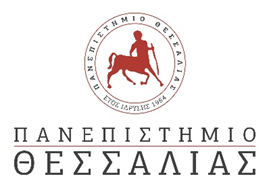   ΑΝΑΚΟΙΝΩΣΗ              Το Πρόγραμμα Σπουδών Νοσηλευτικής θα πραγματοποιήσει ορκωμοσία τον Νοέμβριο 2022 δια ζώσης. Οι αιτήσεις ορκωμοσίας γίνονται αποδεκτές από 10-10-2022 έως και 17-10-2022 στο email ps-gnos@uth.gr, τελευταία ημερομηνία κατά την οποία θα πρέπει να έχουν κατατεθεί η το βιβλίο πρακτικής ,η βεβαίωση εργοδότη για την ολοκλήρωση της πρακτικής άσκησης των φοιτητών. Μετά την παρέλευση της 17/10/2022 καμία αίτηση και δικαιολογητικό δεν θα γίνεται αποδεκτό και οι ενδιαφερόμενοι θα λαμβάνουν μέρος στην επόμενη ορκωμοσία.Νεότερη ανακοίνωση θα δοθεί για την ακριβή ημερομηνία και ώρα.ΕΚ ΤΗΣ ΓΡΑΜΜΑΤΕΙΑΣ